3  декабряМеждународный день инвалидов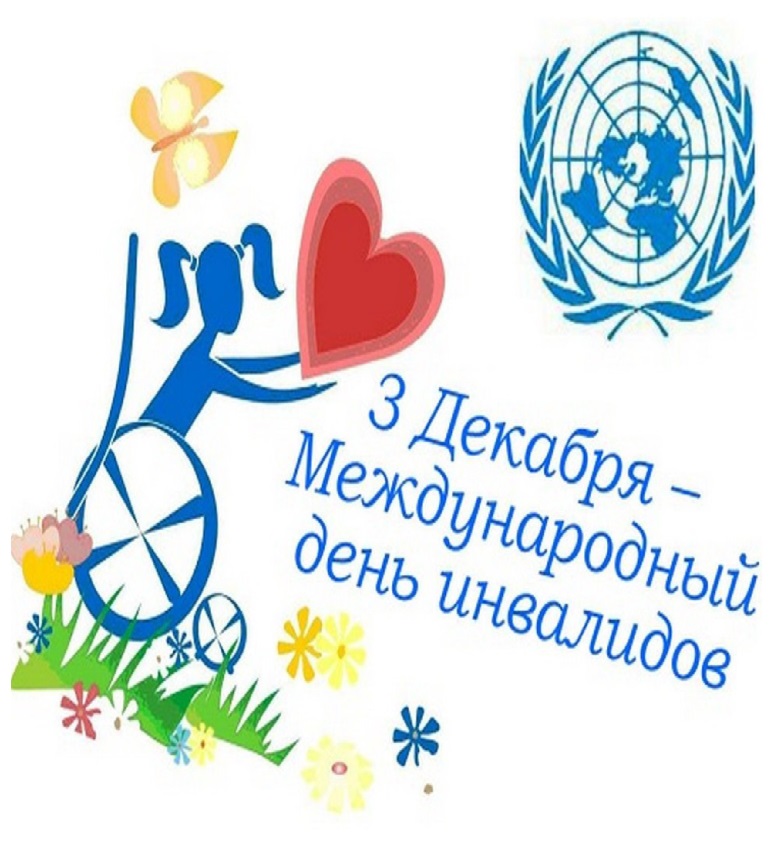  Нерчинск, 2020 г.Мы разные, но МЫ вместе!!!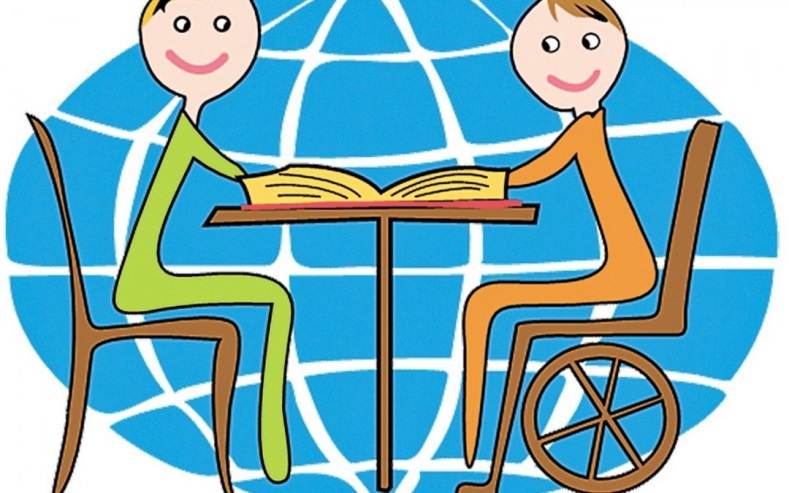 Международный день инвалидов отмечается во всем мире ежегодно 3 декабря в соответствии с резолюцией 47/3 Генеральной Ассамблеи от 14 октября 1992 года с целью повышения осведомленности и мобилизации поддержки важных вопросов, касающихся включения людей с инвалидностью как в общественные структуры, так и в процессы развития.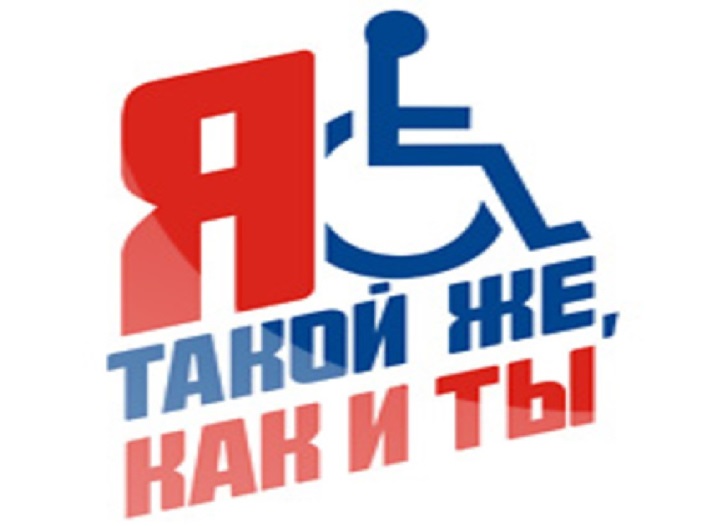 В их глазах не всегда отражается небо,
Их слова не всегда, точно стилус, остры,
Но у каждого сила духовная скрыта,
Каждый хочет опоры, надежды, любви.
И они покоряют вершины и дали,
Где обычный теряется вмиг человек,
Их упорство достойно, их нервы – из стали.
Преклоняю колени пред ними навек.
Вы такие же люди, как каждый на свете,
Пусть же будут добры к вам всегда небеса,
Начинание каждое - счастьем согрето,
Оглашают ваш дом пусть друзей голоса.Мир «особого» ребенка
Интересен и пуглив.
Мир «особого» ребенка
Безобразен и красив.
Неуклюж, порою странен,
Добродушен и открыт
Мир «особого» ребенка.
Иногда он нас страшит.
Почему он агрессивен?
Почему он так закрыт?
Почему он так испуган?
Почему не говорит?
Мир «особого» ребенка –
Он закрыт от глаз чужих.
Мир «особого» ребенка
Допускает лишь своих!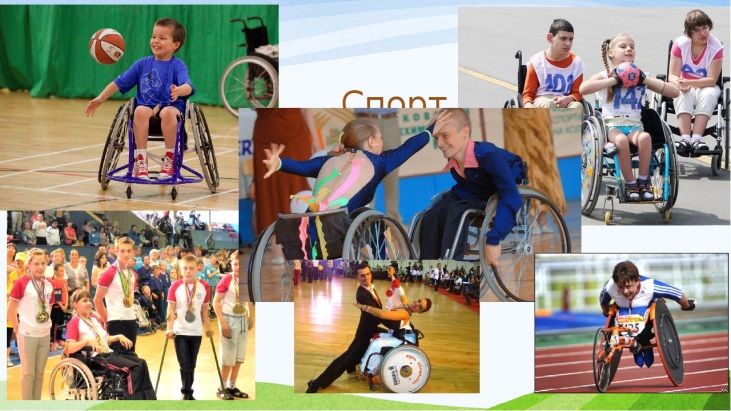 ЛИШЬ ДОБРОТА И ВНИМАНИЕ СПАСУТ МИР!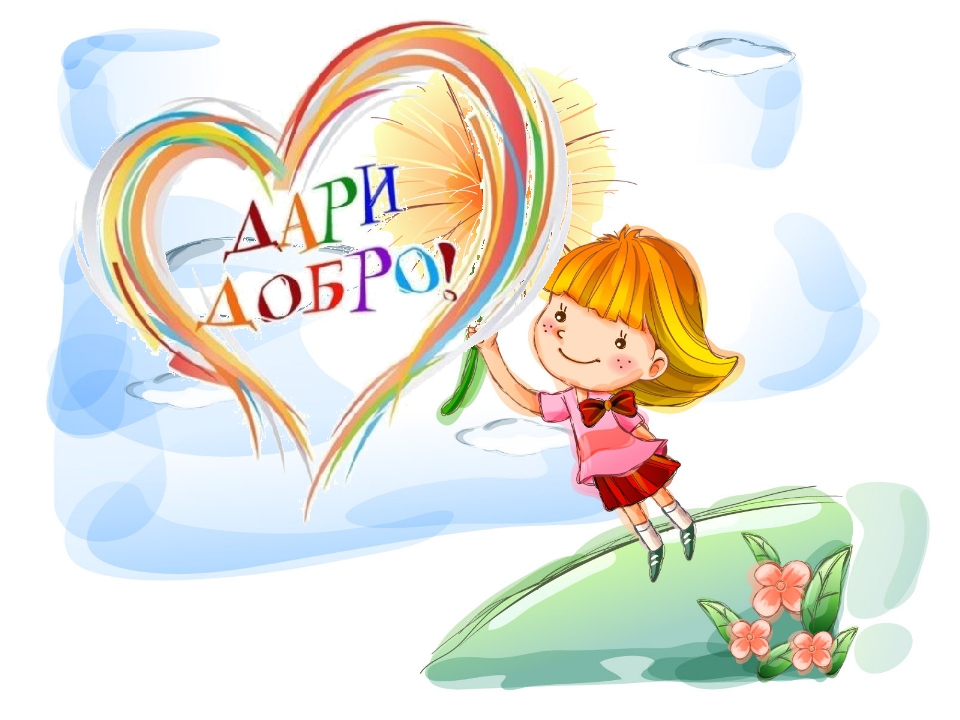 